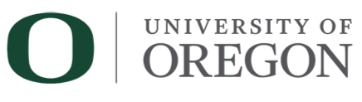    Third-Party Input FormThe purpose of this form is to solicit input about an Office of Administration’s (OA’s) performance from third-parties (including colleagues, customers, and subordinates) to provide a comprehensive perspective. Third-party input cannot be added to the OA’s permanent file unless the name of the person providing the input is furnished, or unless the OA waives their right to the names using the appropriate waiver form. 1. What is your working relationship with this employee? ___ I work in the same unit___ I work in a different unitAny additional details or comments about working relationship: 2. How long have you worked with the employee?
 ___ less than 6 months ___ 6 months to a year___ 1-2 years___ more than 2 years3. How frequently do you interact or work with the employee?___ daily or nearly daily ___ weekly or a few times a month___ once every month or two___ rarely (once or twice a year)___ other (describe): 4. Describe your work experience with the employee___ Very positive, exceeds expectations___ Mostly positive, meets expectations___ Neutral___ Somewhat negative___ Frequently negativeComments:5. Based on your interaction with the employee, please rate the employee’s skills in the following areas, using the follow scale.  Include details in the comments section to provide context.Not		Partially	Moderately 	Mostly		Extremely 	CannotEffective	Effective	Effective	Effective	Effective	Rate1		2		3		4		5		CR____ 	a. Interpersonal Communication 		Comments:____ 	b. Responsiveness/Timeliness		Comments:____ 	c. Problem Solving		Comments:____ 	d. Productivity/Quality of Work		Comments:____ 	e. Collaboration/Teamwork 		Comments:____	f. Respect and Regard for Others		Comments:____ 	g. Motivation and Initiative		Comments:____ 	h. Leadership and Supervision (if applicable):		Comments:____ 	i. Judgment		Comments:____ 	j. Ability to Prioritize and Adapt to Changing                     Priorities		Comments:6. Please describe the employee’s strengths. 7. Please describe aspects of the employee’s work that need improvement. 8. Other comments, including any elaboration of ratings you made above: Employee Name: Department: Position Title: Performance Period: Name of person completing form: 